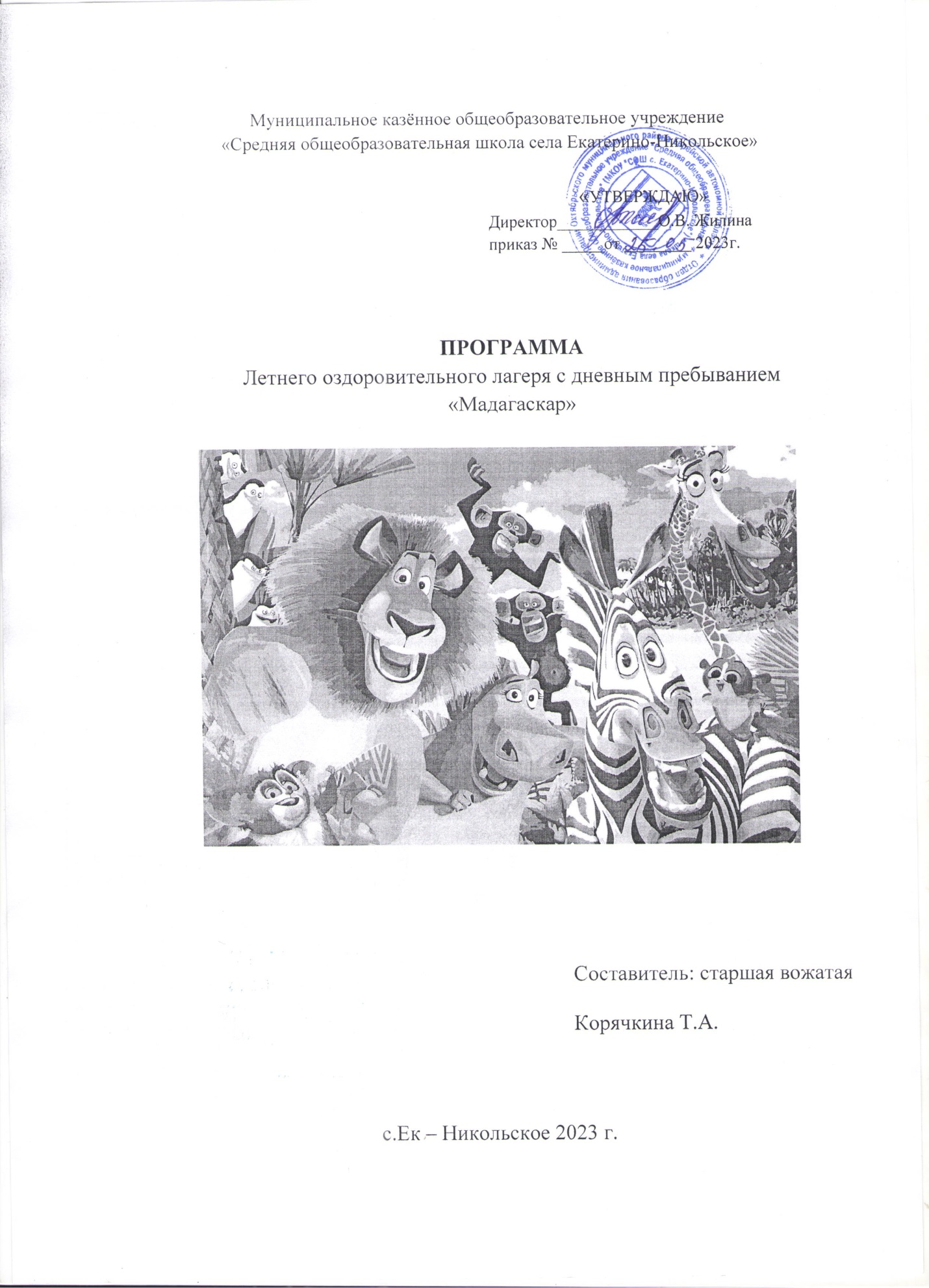 1. Информационная карта программы2. Пояснительная запискаВ системе непрерывного образования летние каникулы играют очень важную роль для воспитания, развития и оздоровления детей и подростков. А пришкольный лагерь с дневным пребыванием – одна из наиболее востребованных форм летнего отдыха детей школьного возраста.С целью организации летнего отдыха детей на базе МКОУ «СОШ с. Екатерино-Никольское»  организуется лагерь с дневным пребыванием детей. Предполагается за вторую смену оздоровить  50 человек. Возраст детей от 7 до 16 лет. Продолжительность смены 18 дней. Воспитательная ценность программы заключается в том, что она предполагает педагогически целесообразный, но при этом интересный и эмоционально привлекательный  досуг школьников, условия для восстановления их здоровья, удовлетворения потребностей в новизне впечатлений, творческой самореализации, общении и самодеятельности в разнообразных формах, включающих труд, познание, искусство, культуру, игру и другие сферы возможного самоопределения.Летний отдых – это не только социальная защита, это и возможность для творческого развития детей, обогащения духовного мира и интеллекта ребёнка, радость общения, творческие открытия, оригинальные идеи. Все направления работы летнего школьного лагеря - физкультурно-оздоровительное, художественно-эстетическое, экологическое и гражданско-патриотическое – имеют познавательный характер.Вся воспитательная работа в пришкольном лагере   направлена на реализацию представленной развлекательно-познавательной программы «Мадагаскар» в форме сюжетно-ролевой игры.  Программа дневного пребывания учащихся в лагере насыщена разными спортивно-познавательными развивающими мероприятиями и играми, которые способствуют активному отдыху воспитанников, а главное формируют духовно-нравственную творческую личность.Кто из нас не мечтал попасть на тропический остров, полный экзотических животных и растений. Теперь каждый из вас, дети и взрослые, имеет такую возможность. Солнце и хорошее настроение помогут вам в этом. Итак, отправляемся на Мадагаскар!3. Цели и задачи программы.Цель программы: Организация полноценного отдыха и развитие творческих способностей детей в период летних каникул.Задачи программы:Организация интересного, полноценного отдыха для детей. Создание условий для раскрытия и развития творческого потенциала каждого ребенка.Организация совместной деятельности детей и взрослых.Формирование самостоятельности и ответственности за свою деятельность.Повышение социальной активности детей.Совершенствование системы организации  внеурочной деятельности детей.4. Содержание и формы реализации программыРеализация цели и задач смены осуществляется по программе «Мадагаскар» в форме сюжетно - ролевой игры. Традиционно из участников программы формируются отряды, которые будут представлять собой племена острова. Поддержанию интереса к игре способствует игровой материал, изготовление костюмов, словарик игры, оформление.Дети принимают активное участие в проведении игровых программ, концертов. Участвуют в больших коллективных делах лагеря. В каждом отряде свои вожди племени.Результаты состязаний и конкурсов отражаются в виде накопления фруктов на пальмах.Введение в игру начинается с момента встречи с детьми в первый день лагеря. В этот день проводится общелагерная игра «Мадагаскар – вечеринка в джунглях»!.В оформлении, одежде, ритуалах также элементы морской тематики: экзотические фрукты, животные, растения. Разнообразие форм работы дают возможность гармоничного развития личности ребенка. Главное, чтобы отношения детей, педагогов, обслуживающего персонала и администрации строились на принципах сотрудничества и взаимопонимания. При составлении программы организаторы учли разновозрастность отдыхающих детей, их интересы и акцентировали внимание на том, чтобы каждый ребенок полноценно отдохнул. Содержание мероприятий понятно малышам, но интересно и старшему отряду.  В работу программы входят следующие направления воспитательной деятельности:Спортивно-оздоровительная деятельность – вся спортивная работа в ДОЛ традиционно проходит под девизом «О, спорт, ты – жизнь!» и направлена на укрепление здоровья детей. Физкультурно-оздоровительная работа включает в себя утреннюю гимнастику, подвижные игры на улице, игры и т.д. Спортивные мероприятия планируется проводить в интересной игровой форме (музыкальное сопровождение, присутствие литературных героев и т.д.). Разработано много интересных соревнований, эстафет, игр и конкурсов. Экологическое воспитание - воспитание бережного  отношения к окружающей природе. Это создается в условиях для более тесного и продуктивного взаимодействия. К таким условиям можно отнести, в первую очередь, возможность «погружения» детей в мир природы, что значительно повышает интенсивность воспитательного процесса, а также специфику временного коллектива и связанный с этим характер общения между детьми, определяемый кратковременностью лагерной смены. Изучая окружающую среду в ходе различных экологических мероприятий, дети на основе живых впечатлений о взаимных связях человека с природой дают обоснование целесообразности норм и правил поведения в природной среде.  Духовно-нравственное воспитание – должно проходить сквозь всю деятельность детей, которая будет осуществляться в лагере. Гуманизм, патриотизм, чувство национального достоинства – вот те духовные качества современного человека, которые необходимо воспитывать здесь и сейчас.  В нашем лагере много традиций способствующих духовно-нравственному развитию. Ежегодно в лагере отмечается государственные праздники, разучиваются с детьми народные игры, забавы, пословицы, поговорки и конечно, народные песни и танцы. Проводя такие мероприятия, нам удается одновременно решать и задачи связанные с экологическим воспитанием и изучением родной природы. Художественно-эстетическое направление – творческая деятельность – это особая сфера человеческой активности, в которой личность не преследует никаких других целей, кроме получения удовольствия от проявления духовных и физических сил. Основным назначением творческой деятельности в лагере является развитие креативности детей и подростков. Формы организации художественно-творческой деятельности:изобразительная деятельность (оформление лагеря «Уголок нашего племени»,   конкурс стенгазет и рисунков);конкурсные программы ;игровые творческие программы;концерты;праздники («День семьи», «День Нептуна»);Рисование, лепка, оригами и т.д. дает детям большие возможности в развитии художественных способностей детей. Создавая свои шедевры,  дети усваивают целый ряд навыков изобразительной деятельности, укрепляют зрительную память, учатся замечать и различать цвета и формы окружающего мира. В своих произведениях они воплощают собственное видение мира, свои фантазии. Одним из важных элементов организации воспитательного процесса в лагере, следует отнести эффективную  творческую деятельность кружков   и других объединений, которые способствуют формированию личности, развитию познания, творчества, групповой работе, чувству долга, чувству дисциплины. Здесь есть широкая возможность проявить и развить способности и таланты каждого ребенка. Следует отметить высокий творческий и профессиональный потенциал руководителей детских объединений. Система стимулированияЗа победу в различных делах жители племени могут получить знак успеха экзотические фрукты. У каждого племени свой фрукт. Задача  племени– собрать как можно больше фруктов, у каждого племени будет дерево - достижений, на котором вначале смены нет ни плодов, ни листьев, ни цветов. Ими жители племени будут награждаться за различные успехи во время игры. Чем больше успехов, тем дерево зеленее, красивее и вкуснее.Система коллективного поощрения участников лагеря:каждый день группы детей зарабатывают за активность и творчество медальки.     в конце смены подводим итог, у кого больше всех.5. Кадровое обеспечениеОдин из актуальных вопросов организации работы летнего лагеря – его кадровое обеспечение. Основа педагогического коллектива лагеря – педагоги школы, во время работы в лагере складывается сплочённый коллектив единомышленников, деятельность которых направлена на грамотную методическую организацию работы и сплочение детского коллектива.Особая ответственность за проведение лагеря ложится на его начальника и организатора. Кандидатуры руководителей лагеря утверждаются по следующим критериям:наличие опыта работы с детьми в каникулярный период;наличие организаторского опыта;степень владения знаниями по организации работы в летнем лагере дневного пребывания.Штатное расписание лагеря подразумевает следующие категории работников лагеря: начальник лагеря, воспитатели, педагоги дополнительного образования.К работе в летнем лагере дневного пребывания привлекается школьный библиотекарь, работники столовой, а также технические работники школы.Перед началом работы лагеря проходит установочный семинар для воспитателей и отрядных вожатых.Педагогические кадры. Начальник лагеря: разрабатывает программу и план работы лагеря, несёт ответственность за соблюдение распорядка дня, организацию и содержание оздоровительно-воспитательной и досуговой деятельности, работу органов самоуправления и проведение досуговых мероприятий в рамках программы, анализирует деятельность отрядов.Специальные кадры (библиотекарь, педагоги дополнительного образования): осуществляют специализированную педагогическую деятельность в рамках функциональных обязанностей, могут быть привлечены для педагогической поддержки работы органов самоуправления, для организации досуговых мероприятий.Воспитатели: составляют план работы на смену и подводит итоги своей работы; отвечают за художественное оформление мероприятий, проводимых в лагере; составляют и подбирают методические разработки воспитательных мероприятий, сценариев; несут ответственность за жизнь и здоровье детей, выполнение плана учебно-воспитательной работы, проведение отрядных и общелагерных дел.Отрядные вожатые: организуют и поддерживают работу отрядов.Педагогические условия:добровольность включения детей в разработку, подготовку общих дел, в организацию жизни лагеря;сочетание индивидуального и коллективного включения детей в различные виды деятельности (творческие, развивающие, интеллектуальные);систематическое информирование о результатах состязаний, конкурсов, об условиях участия в том или ином деле;организация различных видов стимулирования детей и взрослых;многообразие предлагаемых видов деятельности (право выбора посильного участия в деле);отбор педагогических средств с учетом возрастных и индивидуальных особенностей, способствующих обеспечению успешной самореализации ребенка;создание ситуации успеха в избранных ребенком видах деятельности, индивидуальное и публичное поощрение достигнутого;создание возможности переключения с одного вида деятельности на другой.                          6. Методическое обеспечение смены:Наличие программы лагеря, планов работы отрядов, плана-сетки.Должностные инструкции всех участников процесса.Проведение установочного семинара для всех работающих в течение лагерной смены.Подбор методических разработок в соответствии с планом работы.Проведение ежедневных планёрок.Разработка системы отслеживания результатов и подведения итогов.Критерии эффективности программы:постановка реальных целей и планирование результата программы;заинтересованность педагогов в реализации программы;благоприятный психологический климат в детском и взрослом коллективах, удовлетворенность детей предложенными разнообразными видами деятельности, формами работы;творческое сотрудничество педагогов и детей;желание участвовать в работе лагеря на следующий год.Предполагаемые результаты программы.При активном участии детей и взрослых в реализации программы у детей возникнет мотивация к знакомству с другими детскими коллективами.Успешное выступление детей в мероприятиях, конкурсах повысит социальную активность, которая должна проявиться в течение учебного года инициативами по организации жизни в школе. Дети станут дружным, сплочённым, творческим коллективом, ставящим перед собой новые цели. План работы лагеряОбщее количество детей в лагере 50 человек. Дети распределяются в отряды. Каждым отрядом руководят два воспитателя. Ежедневно воспитатели проводят с детьми инструктажи по ТБ и «Минутки здоровья», а также мероприятия по плану работы лагеря.  1.Полное название программыЛетний оздоровительный лагерь «Мадагаскар»2.Цель программыОрганизация полноценного отдыха и развитие творческих способностей детей в летний период.3.Форма проведенияСюжетно - ролевая игра «Мадагаскар»4.Направление деятельностиСпортивно-оздоровительное, художественно-эстетическое 5.Краткое содержание программыРеализация цели и задач смены осуществляется по программе «Мадагаскар» в форме сюжетно - ролевой игры. Традиционно из участников программы формируются отряды, которые будут представлять собой племена острова. Поддержанию интереса к игре способствует игровой материал, изготовление костюмов, словарик игр, оформление.Дети принимают активное участие в проведении игровых программ, концертов. Участвуют в больших коллективных делах лагеря. В каждом отряде свои вожди племени.6.Автор программыСтаршая вожатая Корячкина Т.А.7.Адрес организацииЕАО, Октябрьский район, с. Ек.- Никольское, ул. Пограничная 64 8.Место проведения лагеряМКОУ «СОШ с. Екатерино-Никольское»9.Количество участников программысмена – 50 человек 10.Сроки проведения23.06.2022 – 13.07.2022 г. 11.Количество смен112.Кадровое обеспечение13.Социальные партнеры Дом культуры, Застава 14.Ожидаемые результаты и социальный эффект программыВ процессе реализации программы у каждого участника программы должно возникнуть чувство сопричастности к большому коллективу единомышленников. Успешность детей в различных проводимых мероприятиях должно повысить их социальную активность, дать уверенность в своих силах, способностях  и талантах.При хорошей организации питания, медицинским наблюдениям и правильно организованными спортивными мероприятиями предполагается оздоровить детей и своевременно обратить внимание на проблемы со здоровьем, если они существуют. Осуществление экскурсий, викторин и прогулок помогут детям в обретении новых знаний о родном крае и научат их бережно и с любовью относиться к своей малой Родине.1 день (пятница)23.06.2023г.День знакомства с островом Мадагаскаром.Инструктажи Минутка здоровья «Мой рост и мой вес»«Мадагаскар - вечеринка в джунглях»(открытие смены)ДК «Тропическая вечеринка»Отрядные дела2 день (суббота)24.06.2023г.День фантазии и юмора.Минутка здоровья«Осанка - здоровье красивой походки»Сельская библиотека«Радужная фантазия»Отрядные дела3 день (понедельник)26.06.2023г.День коронацииМинутка здоровья «Витамины - залог здоровья»«Корона Джулиана»(конкурс на лучшую корону, защита)Отрядные дела4 день (вторник)27.06.2023г.День загадкиМинутка здоровья«Берегите глаза»«Загадки леса»(квест - игра)Отрядные делаОтветственные(ЗЕБРЫ)5 день (среда)28.06.2023г.День турнираМинутка здоровья «Гигиена тела»Турнир по перестрелки(спортивная игра)Отрядные дела               ДК(мероприятие)Ответственные (ЛЬВЯТА)6 день (четверг)29.06.2023г.День оранжевого настроения.Минутка здоровья «Первая помощь при незначительных травмах».Оранжевое лето(Конкурс рисунков на асфальте.)Отрядные делаОтветственные (ЛЬВЯТА)7 день (пятница)30.06.2023г.День шоколадаМинутка здоровья «Здоровье зубов»Шоколадная вечеринка(игровая программа)Отрядные делаДКТропическая дискотека Ответственные (ЗЕБРА)8 день (суббота)1.07.2023г.День сокровищМинутка здоровья «Безопасность на дорогах»В поисках сокровищ короля лемуров Джулиана»(спортивная программа)Отрядные делаОтветственные (ЛЕМУРЫ)9 день (понедельник)3.07.2023г.День мультфильма.Минутка здоровья «Солнечный ожог. Первая помощь»Мульти - пульти(игровая программа»Отрядные делаОтветственные (ЛЬВЯТА)10 день (вторник)4.07.2023г.День сказокМинутка здоровья«Режим дня»Сказочная эстафета(спортивная программа)Отрядные дела Ответственные (ЛЬВЯТА)11 день (среда)5.07.2023г.День джунглейМинутка здоровья«Друзья Мойдодыра и наши друзья»Зов джунглей(игровая программа)                ДК     ( мероприятие) Отрядные делаЧистый десант Ответственные (ЗЕБРЫ)12 день (четверг)6.07.2023г.День игрыМинутка здоровья «Болезни грязных рук»Веселись, играй да дело знай»(спортивная программа)Отрядные делаОтветственные (ЛЕМУРЫ)13 день (пятница)7.07.2023г.День НептунаМинутка здоровья«Правила поведения на водоемах»»День Нептуна( игровая программа)ДКТропическая вечеринкаОтветственные (ЛЬВЯТА)14 день (суббота)8.07.2023г.День семьиМинутка здоровья «Если вас застигла гроза»День семьи, любви и верности»(игровая программа)Отрядные делаЧистый десантОтветственные (НАЧАЛЬНИК ЛАГЕРЯ)15 день (понедельник)10.07.2023г.День кулинарииМинутка здоровья«Правильное питание»Кулинарные поединки(соревнования)Отрядные делаОтветственные (ЗЕБРЫ)16 день (вторник)11.07.2023г.День наоборот.Минутка здоровья«Растения - лекари»День наоборот(игровая программа)Отрядные делаОтветственные (НАЧАЛЬНИК ЛАГЕРЯ)17 день (среда)12.07.2023г.День олимпиадыМинутка здоровья«Питание и спорт»Олимпиада на Мадагаскаре(спортивная программа)ДК(мероприятие)Отрядные делаОтветственные (ЛЕМУРЫ)18 день (четверг)13.07.2023г.День путешествий.Инструктажи Путешествие по острову Мадагаскар.(спортивная программа закрытие смены)Чистый десантОтветственные (НАЧАЛЬНИК ЛАГЕРЯ)